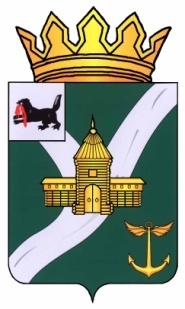 Иркутская область Усть-Кутское муниципальное образование  АДМИНИСТРАЦИЯПОСТАНОВЛЕНИЕ
от ________                                                                      № _______г. Усть-КутО внесении изменений в муниципальную программу «Поддержка и развитие муниципальных общеобразовательных организаций Усть-Кутского муниципальногообразования», утвержденную постановлением Администрации Усть-Кутского муниципального образования от 21.05.2019 г. № 236-п В рамках реализации Указа Президента Российской Федерации от 07.05.2018 г. № 204 «О национальных целях и стратегических задачах развития Российской Федерации на период до 2024 года», в соответствии с решением Думы Усть-Кутского муниципального образования от 30.08.2022 г. № 123 «О внесении изменений в решение Думы Усть-Кутского муниципального образования от 21.12.2021 г. № 86 «О бюджете Усть-Кутского муниципального образования на 2022 год и на плановый период 2023 и 2024 годов», руководствуясь ст.ст. 15, 15.1 Федерального закона от 06.10.2003 г. №131-ФЗ «Об общих принципах организации местного самоуправления в Российской Федерации», ст. 179 Бюджетного кодекса Российской Федерации, Федеральным законом от 29.12.2012 г. №273-ФЗ «Об образовании в Российской Федерации», постановлением Администрации Усть-Кутского муниципального образования от 02.08.2019 г. № 327-п «Об утверждении Порядка принятия решений о разработке муниципальных программ Усть-Кутского муниципального образования, их формирования и реализации, оценки эффективности их реализации», ст. 48 Устава Усть-Кутского муниципального района Иркутской области,ПОСТАНОВЛЯЮ:Внести в муниципальную программу «Поддержка и развитие муниципальных общеобразовательных организаций Усть-Кутского муниципального образования», утвержденную постановлением Администрации УКМО от 21.05.2019г. № 236-п (с изменениями, внесенными постановлениями Администрации УКМО от 31.05.2019 г. № 255-п, от 30.12.2019 г. № 545-п, от 20.03.2020 г. № 145-п, от 27.05.2020 г. № 249-п, от 29.06.2020 г. № 298-п, от 22.01.2021 г. № 21-п, от 28.01.2021 г. № 34-п, от 26.04.2021 г. № 202-п, от 18.05.2021 № 230-п, от 29.06.2021 № 302-п, от 06.08.2021 № 340-пб, от 31.08.2021 г. № 383-п, от 12.11.2021 г. № 475-п, от 08.02.2022 г. № 56-п,от 03.03.2022 г. № 83-п, от 05.03.2022 г. № 91-п, от 03.06.2022 г. № 252-п, от 10.06.2022 г. № 258-п, от 04.07.2022 г. № 298-п, от 20.07.2022 г. № 330-п),следующие изменения:1.1. В паспорте муниципальной программы: 	1.1.1. Раздел «Объёмы и источники финансирования» изложить в следующей редакции:1.2. В муниципальной программе раздел 4 «Перечень мероприятий программы» изложить в новой редакции согласно Приложению № 1 к настоящему постановлению. 	2. Настоящее постановление подлежит размещению в информационно-телекоммуникационной сети «Интернет» на официальном сайте Администрации Усть-Кутского муниципального образования (www.admin-ukmo.ru).	3. Контроль исполнения настоящего постановления возложить на начальника Управления образованием Усть-Кутского муниципального образования А.В. Малышева. Мэр Усть-Кутскогомуниципального образования                                                                        С. Г. АнисимовПриложение № 1к постановлению Администрации УКМОот ___ ___________ 2022 г.  № ______ 4.Перечень мероприятий программыНачальник                                                                                                                                                         НачальникУправления образованием УКМО                                                                                                                 ФЭО МКУ РЦ УО УКМОА.В. Малышев                                                                                                                                                  Е.В.  ИвановаГодыОбластной бюджет Иркутской области, тыс. руб.Бюджет Усть-Кутского муниципального образования, тыс. руб.Общий объем финансирования, тыс. руб.2019433,388,8522,120202 188,74 139,06 327,7202110 000,07 480,517 480,5202294 043,5102 109,5196 153,0202334 198,2106 583,0140 781,220240,051 473,451 473,4Итого140 863,7271 874,2412 737,9N 
п/п Наименование подпрограммных
мероприятийСрок   
исполненияОбъем финансирования, тыс. руб.Объем финансирования, тыс. руб.Объем финансирования, тыс. руб.Объем финансирования, тыс. руб.Объем финансирования, тыс. руб.Объем финансирования, тыс. руб.Объем финансирования, тыс. руб.Источник   
финансированияИсполнитель
программных
мероприятийN 
п/п Наименование подпрограммных
мероприятийСрок   
исполненияВсего тыс. руб.в том числе по годам:в том числе по годам:в том числе по годам:в том числе по годам:в том числе по годам:в том числе по годам:Источник   
финансированияИсполнитель
программных
мероприятийN 
п/п Наименование подпрограммных
мероприятийСрок   
исполненияВсего тыс. руб.2019 год2020 год2021 год2022 год2023 год2024 годИсточник   
финансированияИсполнитель
программных
мероприятий1.Задача 1.  Улучшение условий пребывания детей в общеобразовательных организациях путем проведения комплексного капитального ремонта зданий, помещений и иных объектов муниципальных общеобразовательных организаций, модернизация школьных систем образования в муниципальных общеобразовательных организациях Иркутской области.Задача 1.  Улучшение условий пребывания детей в общеобразовательных организациях путем проведения комплексного капитального ремонта зданий, помещений и иных объектов муниципальных общеобразовательных организаций, модернизация школьных систем образования в муниципальных общеобразовательных организациях Иркутской области.Задача 1.  Улучшение условий пребывания детей в общеобразовательных организациях путем проведения комплексного капитального ремонта зданий, помещений и иных объектов муниципальных общеобразовательных организаций, модернизация школьных систем образования в муниципальных общеобразовательных организациях Иркутской области.Задача 1.  Улучшение условий пребывания детей в общеобразовательных организациях путем проведения комплексного капитального ремонта зданий, помещений и иных объектов муниципальных общеобразовательных организаций, модернизация школьных систем образования в муниципальных общеобразовательных организациях Иркутской области.Задача 1.  Улучшение условий пребывания детей в общеобразовательных организациях путем проведения комплексного капитального ремонта зданий, помещений и иных объектов муниципальных общеобразовательных организаций, модернизация школьных систем образования в муниципальных общеобразовательных организациях Иркутской области.Задача 1.  Улучшение условий пребывания детей в общеобразовательных организациях путем проведения комплексного капитального ремонта зданий, помещений и иных объектов муниципальных общеобразовательных организаций, модернизация школьных систем образования в муниципальных общеобразовательных организациях Иркутской области.Задача 1.  Улучшение условий пребывания детей в общеобразовательных организациях путем проведения комплексного капитального ремонта зданий, помещений и иных объектов муниципальных общеобразовательных организаций, модернизация школьных систем образования в муниципальных общеобразовательных организациях Иркутской области.Задача 1.  Улучшение условий пребывания детей в общеобразовательных организациях путем проведения комплексного капитального ремонта зданий, помещений и иных объектов муниципальных общеобразовательных организаций, модернизация школьных систем образования в муниципальных общеобразовательных организациях Иркутской области.Задача 1.  Улучшение условий пребывания детей в общеобразовательных организациях путем проведения комплексного капитального ремонта зданий, помещений и иных объектов муниципальных общеобразовательных организаций, модернизация школьных систем образования в муниципальных общеобразовательных организациях Иркутской области.Задача 1.  Улучшение условий пребывания детей в общеобразовательных организациях путем проведения комплексного капитального ремонта зданий, помещений и иных объектов муниципальных общеобразовательных организаций, модернизация школьных систем образования в муниципальных общеобразовательных организациях Иркутской области.Задача 1.  Улучшение условий пребывания детей в общеобразовательных организациях путем проведения комплексного капитального ремонта зданий, помещений и иных объектов муниципальных общеобразовательных организаций, модернизация школьных систем образования в муниципальных общеобразовательных организациях Иркутской области.1.1.Ремонт спортивных залов в образовательных организациях2019-2024 годы2 188,70,02188,70,00,00,00,0Областной бюджет общеобразовательные организации1.1.Ремонт спортивных залов в образовательных организациях2019-2024 годы448,30,0448,30,00,00,00,0Бюджет УКМОобщеобразовательные организации1.2.Капитальный ремонт здания МОУ СОШ № 2 УКМО, по адресу: Иркутская область, г. Усть-Кут, ул. Пролетарская, 2 (литер А)2019-2024 годы  44 023,00,00,010 000,0034 023,00,00,0Областной бюджетобщеобразовательные организации1.2.Капитальный ремонт здания МОУ СОШ № 2 УКМО, по адресу: Иркутская область, г. Усть-Кут, ул. Пролетарская, 2 (литер А)2019-2024 годы  15 644,00,00,02 048,213 595,80,00,0Бюджет УКМОобщеобразовательные организации1.3.Модернизация школьных систем образования в муниципальных общеобразовательных организациях Иркутскойобласти 2019-2024 годы  91 045,30,00,00,056 847,134 198,20,0Областной бюджетобщеобразовательные организации1.3.Модернизация школьных систем образования в муниципальных общеобразовательных организациях Иркутскойобласти 2019-2024 годы  25 676,00,00,00,018 764,36 911,70,0Бюджет УКМОобщеобразовательные организации1.3.1Капитальный ремонт здания Муниципального казённого общеобразовательного учреждения средней общеобразовательной школы N 6 имени Героя России Шерстянникова Андрея Николаевича Усть-Кутского муниципального образования, расположенного по адресу: Россия, 666780, Иркутская область, г. Усть-Кут, ул. Шерстянникова, д.32019-2024 годы  82 266,20,00,00,056 847,125 419,10,0Областной бюджетобщеобразовательные организации1.3.1Капитальный ремонт здания Муниципального казённого общеобразовательного учреждения средней общеобразовательной школы N 6 имени Героя России Шерстянникова Андрея Николаевича Усть-Кутского муниципального образования, расположенного по адресу: Россия, 666780, Иркутская область, г. Усть-Кут, ул. Шерстянникова, д.32019-2024 годы  24 003,80,00,00,018 764,35 239,50,0Бюджет УКМОобщеобразовательные организации1.3.2Приобретение средств обучения и воспитания для оснащения кабинетов, в целях реализации мероприятий по модернизации школьных систем образования2019-2024 годы  8 779,10,00,00,00,08 779,10,0Областной бюджетобщеобразовательные организации1.3.2Приобретение средств обучения и воспитания для оснащения кабинетов, в целях реализации мероприятий по модернизации школьных систем образования2019-2024 годы  1 672,20,00,00,00,01 672,20,0Бюджет УКМОобщеобразовательные организации1.4.Комплексный ремонт общеобразовательных организаций УКМО2019-2024годы  0,00,00,00,00,00,00,0Областной бюджетобщеобразовательные организации1.4.Комплексный ремонт общеобразовательных организаций УКМО2019-2024годы  110 503,10,00,00,023 252,635 777,151 473,4Бюджет УКМОобщеобразовательные организации1.5.Капитальный ремонт крыльца главного входа МОУ СОШ № 10 УКМО», расположенного по адресу: Россия, 666784, Иркутская область, г. Усть-Кут, ул. Пушкина, 702019-2024годы  0,00,00,00,00,00,00,0Областной бюджетобщеобразовательные организации1.5.Капитальный ремонт крыльца главного входа МОУ СОШ № 10 УКМО», расположенного по адресу: Россия, 666784, Иркутская область, г. Усть-Кут, ул. Пушкина, 702019-2024годы  690,00,00,00,00,0690,00,0Бюджет УКМОобщеобразовательные организацииИтого по задаче 12019-2024 годы137 257,00,02 188,710 000,090 870,134 198,20,0Областной бюджетобщеобразовательные организацииИтого по задаче 12019-2024 годы152 961,40,0448,32 048,255 612,743 378,851 473,4Бюджет УКМОобщеобразовательные организации2.Задача 2. Строительство новых зданий, помещений, иных объектов инфраструктуры муниципальных общеобразовательных организаций.Задача 2. Строительство новых зданий, помещений, иных объектов инфраструктуры муниципальных общеобразовательных организаций.Задача 2. Строительство новых зданий, помещений, иных объектов инфраструктуры муниципальных общеобразовательных организаций.Задача 2. Строительство новых зданий, помещений, иных объектов инфраструктуры муниципальных общеобразовательных организаций.Задача 2. Строительство новых зданий, помещений, иных объектов инфраструктуры муниципальных общеобразовательных организаций.Задача 2. Строительство новых зданий, помещений, иных объектов инфраструктуры муниципальных общеобразовательных организаций.Задача 2. Строительство новых зданий, помещений, иных объектов инфраструктуры муниципальных общеобразовательных организаций.Задача 2. Строительство новых зданий, помещений, иных объектов инфраструктуры муниципальных общеобразовательных организаций.Задача 2. Строительство новых зданий, помещений, иных объектов инфраструктуры муниципальных общеобразовательных организаций.Задача 2. Строительство новых зданий, помещений, иных объектов инфраструктуры муниципальных общеобразовательных организаций.Задача 2. Строительство новых зданий, помещений, иных объектов инфраструктуры муниципальных общеобразовательных организаций.2.1.Строительство здания МОУ СОШ № 7 и благоустройство прилегающей территории2019-2024 годы0,00,00,00,00,00,00,0Областной бюджетобщеобразовательные организации2.1.Строительство здания МОУ СОШ № 7 и благоустройство прилегающей территории2019-2024 годы112 954,10,03 690,73 500,044 159,261 604,20,0Бюджет УКМОАдминистрация УКМОИтого по задаче 22019-2024 годы0,00,00,00,00,00,00,0Областной бюджетобщеобразовательные организацииИтого по задаче 2112 954,10,03 690,73 500,044 159,261 604,20,0Бюджет УКМОАдминистрация УКМО; общеобразовательные организации3.Задача 3. Улучшение материально-технической базы общеобразовательных организаций.Задача 3. Улучшение материально-технической базы общеобразовательных организаций.Задача 3. Улучшение материально-технической базы общеобразовательных организаций.Задача 3. Улучшение материально-технической базы общеобразовательных организаций.Задача 3. Улучшение материально-технической базы общеобразовательных организаций.Задача 3. Улучшение материально-технической базы общеобразовательных организаций.Задача 3. Улучшение материально-технической базы общеобразовательных организаций.Задача 3. Улучшение материально-технической базы общеобразовательных организаций.Задача 3. Улучшение материально-технической базы общеобразовательных организаций.Задача 3. Улучшение материально-технической базы общеобразовательных организаций.Задача 3. Улучшение материально-технической базы общеобразовательных организаций.3.1.Приобретение средств обучения и воспитания (вычислительной техники; мебели для занятий в учебных классах и т.д.) 2019-2024 годы433,3433,30,00,00,00,00,0Областной бюджетобщеобразовательные организации3.1.Приобретение средств обучения и воспитания (вычислительной техники; мебели для занятий в учебных классах и т.д.) 2019-2024 годы539,488,80,00,0450,60,00,0Бюджет УКМОобщеобразовательные организации3.2.Приобретение учебников и учебных пособий, а также учебно-методических материалов, необходимых для реализации образовательных программ 2019-2024 годы3 173,40,00,00,03 173,40,00,0Областной бюджетобщеобразовательные организации3.2.Приобретение учебников и учебных пособий, а также учебно-методических материалов, необходимых для реализации образовательных программ 2019-2024 годы650,00,00,00,0650,00,00,0Бюджет УКМОобщеобразовательные организацииИтого по задаче 32019-2024 годы3 606,7433,30,00,03 173,40,00,0Областной бюджетобщеобразовательные организацииИтого по задаче 32019-2024 годы1 189,488,80,00,01 100,60,00,0Бюджет УКМОобщеобразовательные организации4Задача 4. Увеличение охвата обучающихся при реализации национального проекта «Образование», в рамках федерального проекта «Современная школа» входящих в него региональных проектов, в т.ч. при создании и функционировании Центров образования цифрового и гуманитарного профилей «Точка роста».Задача 4. Увеличение охвата обучающихся при реализации национального проекта «Образование», в рамках федерального проекта «Современная школа» входящих в него региональных проектов, в т.ч. при создании и функционировании Центров образования цифрового и гуманитарного профилей «Точка роста».Задача 4. Увеличение охвата обучающихся при реализации национального проекта «Образование», в рамках федерального проекта «Современная школа» входящих в него региональных проектов, в т.ч. при создании и функционировании Центров образования цифрового и гуманитарного профилей «Точка роста».Задача 4. Увеличение охвата обучающихся при реализации национального проекта «Образование», в рамках федерального проекта «Современная школа» входящих в него региональных проектов, в т.ч. при создании и функционировании Центров образования цифрового и гуманитарного профилей «Точка роста».Задача 4. Увеличение охвата обучающихся при реализации национального проекта «Образование», в рамках федерального проекта «Современная школа» входящих в него региональных проектов, в т.ч. при создании и функционировании Центров образования цифрового и гуманитарного профилей «Точка роста».Задача 4. Увеличение охвата обучающихся при реализации национального проекта «Образование», в рамках федерального проекта «Современная школа» входящих в него региональных проектов, в т.ч. при создании и функционировании Центров образования цифрового и гуманитарного профилей «Точка роста».Задача 4. Увеличение охвата обучающихся при реализации национального проекта «Образование», в рамках федерального проекта «Современная школа» входящих в него региональных проектов, в т.ч. при создании и функционировании Центров образования цифрового и гуманитарного профилей «Точка роста».Задача 4. Увеличение охвата обучающихся при реализации национального проекта «Образование», в рамках федерального проекта «Современная школа» входящих в него региональных проектов, в т.ч. при создании и функционировании Центров образования цифрового и гуманитарного профилей «Точка роста».Задача 4. Увеличение охвата обучающихся при реализации национального проекта «Образование», в рамках федерального проекта «Современная школа» входящих в него региональных проектов, в т.ч. при создании и функционировании Центров образования цифрового и гуманитарного профилей «Точка роста».Задача 4. Увеличение охвата обучающихся при реализации национального проекта «Образование», в рамках федерального проекта «Современная школа» входящих в него региональных проектов, в т.ч. при создании и функционировании Центров образования цифрового и гуманитарного профилей «Точка роста».Задача 4. Увеличение охвата обучающихся при реализации национального проекта «Образование», в рамках федерального проекта «Современная школа» входящих в него региональных проектов, в т.ч. при создании и функционировании Центров образования цифрового и гуманитарного профилей «Точка роста». 4.1.Командировочные расходы, включая мероприятия, направленные на повышение квалификации педагогов национального проекта «Точка роста»2019-2024 годы0,00,00,00,00,00,00,0Бюджет УКМОобщеобразовательные организации4.2.Материально- техническое оснащение кабинетов национального проекта «Точка роста»2019-2024 годы0,00,00,00,00,00,00,0Бюджет УКМОобщеобразовательные организации4.3.Приведение кабинетов в соответствие с требованием с фирменным стилем национального проекта «Точка роста»2019-2024 годы4 769,30,00,01 932,31 237,01 600,00,0Бюджет УКМОобщеобразовательные организацииИтого по задаче 42019-2024 годы4 769,30,00,01 932,31 237,01 600,00,0Бюджет УКМОобщеобразовательные организацииОбщий объем затрат2019-2024 годы140 863,7433,32 188,710 000,094 043,534 198,20,0Областной бюджетобщеобразовательные организацииОбщий объем затрат2019-2024 годы271 874,288,84 139,07 480,5102 109,5106 583,051 473,4Бюджет УКМОАдминистрация УКМО; общеобразовательные организацииОбщий объем затрат2019-2024 годы412 737,9522,16 327,717 480,5196 153,0140 781,251 473,4Всего: